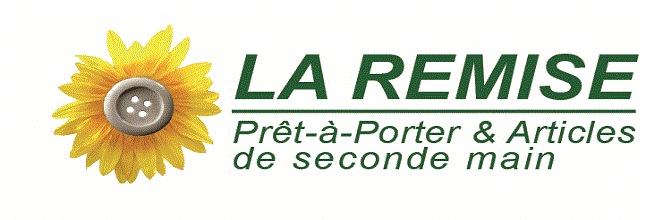 Opératrice de productionPour candidater sur la plateforme, envoyer un CV (impératif).Le lieu de travail se situe au 13 rue Abbé Vincent à Fontaine Définition :Il/elle réalise des opérations de tri produits en fin de vie (textiles, plastiques, verres, cuirs, métaux, etc) selon les règles de sécurité, d'environnement et les impératifs de production (qualité, cadence.)Il/elle reconditionne les produits pour valorisation par la ré-utilisation ou le recyclage.Conditions :L'activité de cet emploi s'exerce au sein du service contrôle qualité et production de l’association. Elle s'exerce du lundi au vendredi selon des horaires postés et un volume horaire compris 28 heures. L’amplitude se répartie de 8h30 à 12h30 et de 13h30 à 17h00.L'activité implique la station debout prolongée et le port de charge lourde.Le contrat proposé est en CDDI de 4 mois. Renouvelable à la demande.Activités : (Cette liste n’est pas exhaustive.)L'agent de production collecte et récupère les équipements, produits et matériaux en fin de vieIl trie les produits, pièces, matériaux et les oriente vers les filières de valorisation ou d'élimination en suivant exactement la méthode en vigueur à La Remise.Il stocke les équipements, produits et matériaux tries en utilisant les outils adaptés à la manutention au sein du service.Il conditionne les produits selon leurs caractéristiques, les commandes et le mode de transport exigés à la nature des produits.Il nettoie, range et entretien la zone de travail (matériel, accessoires)Compétences :L'agent de production de la Remise doit être capable de :Lire la fiche technique du processus de production,Tenir les objectifs journaliers de production,Utiliser les outillages manuels (Roll, sac, cartons, pistolet-aiguille, étiquettes, cintres ...)Respecter les règles d'hygiène et de propreté,Respecter les règles de sécurité,Connaitre, et respecter les critères de tri sélectif et d’identification des produits.Capacités exigées à l’embauche :- Le candidat doit impérativement maîtriser la langue française,- Être volontaire dans le parcours proposé,- Se conformer aux usages internes de la Remise.